Ornitologická zpráva na období od 1.4.2024 do 30.4.2024    Ornitologická situace pro letový provoz na celém území ČR je  silně zhoršená, začal hlavní jarní tah ptáků. Po celém území se pohybují velká hejna ptáků od divokých hus, holubi, čejky, špačci, racci. Stojaté vodní plochy jsou plné tažných druhů kachen, racků a kormoránů. Dravci (káně, poštolky) a volavky, se shromažďují na travnatých plochách, kde loví hraboše. Na polích, kde je zaseto obilí se stále zdržují velká hejna labutí, hus a husic nilských, ty se postupně začínají trhat a chystat se na hnízdění. Vysoká aktivita ptáků je stále v oblastech skládek odpadů, zde se koncentrují převážně racci, vrány, straky, kavky, havrani a krkavci, ale také u velkých měst a zemědělských objektů, kde se vyskytují havrani a domácí a divocí holubi. Orli mořští a krkavci již  hnízdí, jejich aktivita je nižší, v toku jsou káně lesní, jestřábi, poštolky, v okolí svého hnízdiště jsou značně neopatrní, vzhledem k zásnubním letům. Jeřábi, se párují, ale mohou se objevit nehnízdící ptáci, kteří tvoří větší hejna a pohybují se po celém území ČR. Na loukami proletují skřivani, zdržují se zde konipasi, velká hejna holubů hřivnáčů, čejek a špačků. Holubi a špačci začali ihned po příletu hnízdit. Objevují se první čápi a luňáci a u  vodních ploch motáci pochopi. Vnitřní OP      V areálu letiště je ornitologická situace zhoršená. Na travnatých plochách se nárazově objevují větší hejna špačků, pohybují se zde konipasi a přeletují zde skřivani. Dále zde loví dravci (poštolka, káně, moták pochop) vyskytují se zde straky, vrány a kavky, občasně volavky. Jsou zde pravidelné a četné přelety městských holubů na zemědělský statek u Ruseka. Tyto přelety jsou přes jižní práh dráhy ve výšce cca 50-80m, ale pokud bude větrné počasí a nebo nízká viditelnost díky mlhám, létají těsně nad dráhou. Zaječí zvěř má stále dobu honcování honcování (páření) tudíž je jejich aktivita zvýšená a neopatrně se pohybují jak na travnatých, tak i na zpevněných plochách. Na travnatých plochách se objevují bažanti a koroptve, jejich aktivita je nízká. Začali se zde objevovat první  motáci. Vše bude záviset na vývoji počasí. V objektu se pohybují 2 kusy srnčí zvěře, která pokud není rušena, zůstává ležet ve vyšších porostech. Vnější OP:    Vysoká aktivita holubů je stále okolo zemědělského statku u Ruseka z důvodu vysoké potravní nabídky ve statku, hlavně v dopoledních a odpoledních hodinách. V okolí letiště se pohybují vrány, havrani, straky a občas i kavky a kvíčaly. Vodní ptáci převážně kormoráni a husice mají vysokou aktivitu z důvodu toku a přelétají mezi písníky. V severním předpolí se pravidelně objevují dravci (káně rousná, káně lesní, orel mořský, poštolka, moták pochop), volavky, labutě, čejky.Na změny či případně zvýšenou a neočekávanou aktivitu ptáků v okolí letiště, bude reagováno pracovníkem biologické ochrany letiště a bude o tom vydána samostatná aktuální ornitologická výstraha na webu LSHK a.s                                                             Zpracoval dne 01.04.2024                                                         Karel Nejman    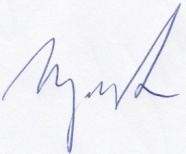 